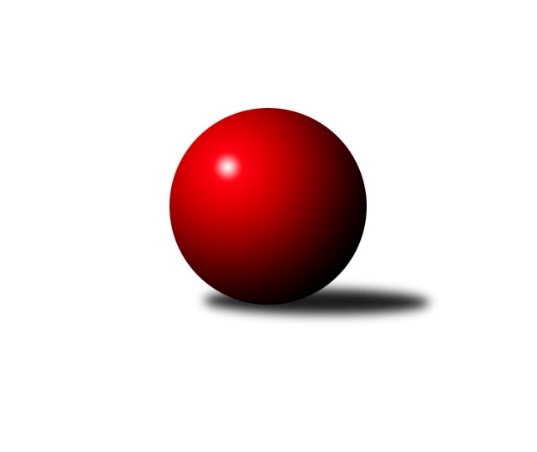 Č.10Ročník 2021/2022	24.3.2022Nejlepšího výkonu v tomto kole: 1551 dosáhlo družstvo: TJ Sokol Nové Hrady DMeziokresní přebor ČB-ČK B 4 členné  2021/2022Výsledky 10. kolaSouhrnný přehled výsledků:TJ Sokol Nové Hrady D	- Kuželky Borovany D	6:0	1551:1381	7.0:1.0	24.3.TJ Nová Ves B	- Kuželky Borovany E	5:1	1469:1316	7.0:1.0	24.3.Kuželky Borovany E	- TJ Nová Ves B	5:1	1430:1368	6.0:2.0	25.2.Kuželky Borovany D	- TJ Sokol Nové Hrady D	1:5	1248:1512	2.0:6.0	28.2.TJ Nová Ves B	- Kuželky Borovany D	5:1	1511:1364	6.0:2.0	10.3.TJ Sokol Nové Hrady D	- Kuželky Borovany E	2:4	1540:1541	4.0:4.0	11.3.Kuželky Borovany E	- Kuželky Borovany D	5:1	1458:1262	6.0:2.0	5.3.Tabulka družstev:	1.	TJ Sokol Nové Hrady D	9	8	0	1	44.0 : 10.0 	55.0 : 17.0 	 1539	16	2.	Kuželky Borovany E	11	7	0	4	38.0 : 28.0 	45.5 : 42.5 	 1365	14	3.	TJ Nová Ves B	9	3	0	6	20.5 : 33.5 	32.5 : 39.5 	 1405	6	4.	Kuželky Borovany D	11	2	0	9	17.5 : 48.5 	27.0 : 61.0 	 1373	4Podrobné výsledky kola:	 TJ Sokol Nové Hrady D	1551	6:0	1381	Kuželky Borovany D	Lukáš Prokeš	 	 181 	 158 		339 	 2:0 	 265 	 	114 	 151		Jan Bícha	Blanka Cáplová	 	 189 	 215 		404 	 2:0 	 363 	 	161 	 202		Josef Špulka	Pavel Fritz	 	 205 	 226 		431 	 1:1 	 414 	 	207 	 207		Milan Šimek	Adam Hanousek	 	 206 	 171 		377 	 2:0 	 339 	 	175 	 164		Karel Belešrozhodčí: Stanislav SladkýNejlepší výkon utkání: 431 - Pavel Fritz	 TJ Nová Ves B	1469	5:1	1316	Kuželky Borovany E	František Vašíček	 	 165 	 175 		340 	 2:0 	 281 	 	122 	 159		Iva Soukupová	Milan Churavý	 	 204 	 206 		410 	 2:0 	 334 	 	159 	 175		Radomil Dvořák	Ladislav Staněk	 	 189 	 180 		369 	 2:0 	 332 	 	154 	 178		Nikola Zahálková	Milan Bednář	 	 191 	 159 		350 	 1:1 	 369 	 	168 	 201		Jaroslava Frdlíkovározhodčí: František VašíčekNejlepší výkon utkání: 410 - Milan Churavý	 Kuželky Borovany E	1430	5:1	1368	TJ Nová Ves B	Nikola Zahálková	 	 154 	 174 		328 	 0:2 	 409 	 	205 	 204		Milan Churavý	Vojtěch Frdlík	 	 188 	 183 		371 	 2:0 	 288 	 	157 	 131		Milan Bednář	Iva Soukupová	 	 180 	 182 		362 	 2:0 	 324 	 	156 	 168		František Vašíček	Josef Malík	 	 180 	 189 		369 	 2:0 	 347 	 	169 	 178		Ladislav Staněkrozhodčí: Jiří JanochNejlepší výkon utkání: 409 - Milan Churavý	 Kuželky Borovany D	1248	1:5	1512	TJ Sokol Nové Hrady D	Milan Šimek	 	 120 	 149 		269 	 0:2 	 383 	 	189 	 194		Blanka Cáplová	Karel Beleš	 	 174 	 128 		302 	 0:2 	 411 	 	206 	 205		Lukáš Prokeš	Ondřej Plzák	 	 147 	 143 		290 	 0:2 	 360 	 	165 	 195		Tomáš Balko	Josef Špulka	 	 182 	 205 		387 	 2:0 	 358 	 	171 	 187		Adam Hanousekrozhodčí: Jiří JanochNejlepší výkon utkání: 411 - Lukáš Prokeš	 TJ Nová Ves B	1511	5:1	1364	Kuželky Borovany D	Milan Bednář	 	 192 	 207 		399 	 1:1 	 376 	 	197 	 179		Josef Špulka	Milan Churavý	 	 224 	 191 		415 	 2:0 	 325 	 	146 	 179		Karel Beleš	František Vašíček	 	 155 	 155 		310 	 1:1 	 338 	 	151 	 187		Milan Šimek	Ladislav Staněk	 	 201 	 186 		387 	 2:0 	 325 	 	166 	 159		Jan Bícharozhodčí: František VašíčekNejlepší výkon utkání: 415 - Milan Churavý	 TJ Sokol Nové Hrady D	1540	2:4	1541	Kuželky Borovany E	Lukáš Prokeš	 	 194 	 198 		392 	 0:2 	 400 	 	197 	 203		Vojtěch Frdlík	Blanka Cáplová	 	 187 	 187 		374 	 2:0 	 361 	 	185 	 176		Josef Malík	Stanislava Betuštiaková	 	 172 	 196 		368 	 1:1 	 377 	 	203 	 174		Jaroslava Frdlíková	Lenka Vajdová	 	 218 	 188 		406 	 1:1 	 403 	 	197 	 206		Nikola Zahálkovározhodčí: Stanislav SladkýNejlepší výkon utkání: 406 - Lenka Vajdová	 Kuželky Borovany E	1458	5:1	1262	Kuželky Borovany D	Iva Soukupová	 	 159 	 158 		317 	 0:2 	 328 	 	165 	 163		Josef Špulka	Vojtěch Frdlík	 	 199 	 206 		405 	 2:0 	 304 	 	129 	 175		Karel Beleš	Nikola Zahálková	 	 186 	 165 		351 	 2:0 	 286 	 	137 	 149		Jan Bícha	Josef Malík	 	 205 	 180 		385 	 2:0 	 344 	 	171 	 173		Milan Šimekrozhodčí: Jiří MalovanýNejlepší výkon utkání: 405 - Vojtěch FrdlíkPořadí jednotlivců:	jméno hráče	družstvo	celkem	plné	dorážka	chyby	poměr kuž.	Maximum	1.	Milan Churavý 	TJ Nová Ves B	401.11	282.9	118.2	7.1	3/3	(415)	2.	Lukáš Prokeš 	TJ Sokol Nové Hrady D	397.27	280.0	117.2	10.4	3/3	(434)	3.	Lenka Vajdová 	TJ Sokol Nové Hrady D	393.17	283.0	110.2	8.3	3/3	(414)	4.	Daniel Krejčí 	Kuželky Borovany D	392.38	271.1	121.3	5.6	2/3	(412)	5.	Vojtěch Frdlík 	Kuželky Borovany E	390.28	275.9	114.4	8.9	3/3	(405)	6.	Tomáš Balko 	TJ Sokol Nové Hrady D	389.50	273.0	116.5	9.5	2/3	(439)	7.	Blanka Cáplová 	TJ Sokol Nové Hrady D	379.11	263.1	116.0	10.2	3/3	(404)	8.	Stanislava Betuštiaková 	TJ Sokol Nové Hrady D	378.25	271.8	106.5	10.5	2/3	(382)	9.	Milan Bednář 	TJ Nová Ves B	370.44	263.1	107.3	11.6	3/3	(399)	10.	Jaroslava Frdlíková 	Kuželky Borovany E	369.42	271.8	97.6	13.8	3/3	(384)	11.	Adam Hanousek 	TJ Sokol Nové Hrady D	366.50	262.3	104.2	9.5	2/3	(379)	12.	Josef Špulka 	Kuželky Borovany D	364.33	264.1	100.2	13.1	3/3	(387)	13.	Josef Malík 	Kuželky Borovany E	360.50	268.9	91.6	17.5	3/3	(425)	14.	Nikola Zahálková 	Kuželky Borovany E	358.67	264.3	94.3	16.3	3/3	(403)	15.	Milan Šimek 	Kuželky Borovany D	355.80	257.5	98.3	15.1	3/3	(414)	16.	Ladislav Staněk 	TJ Nová Ves B	346.75	253.9	92.8	16.9	3/3	(387)	17.	Karel Beleš 	Kuželky Borovany D	329.29	246.3	83.0	18.3	3/3	(362)	18.	Jan Bícha 	Kuželky Borovany D	317.06	238.2	78.9	20.4	3/3	(344)	19.	František Vašíček 	TJ Nová Ves B	314.50	233.9	80.6	21.1	3/3	(359)	20.	Iva Soukupová 	Kuželky Borovany E	301.89	228.1	73.8	21.2	3/3	(363)	21.	Radomil Dvořák 	Kuželky Borovany E	301.25	224.0	77.3	24.8	2/3	(334)	22.	Květa Jarathová 	TJ Nová Ves B	294.25	213.8	80.5	19.8	2/3	(322)		Pavel Fritz 	TJ Sokol Nové Hrady D	405.33	271.0	134.3	9.0	1/3	(431)		Ondřej Plzák 	Kuželky Borovany D	305.50	224.5	81.0	17.5	1/3	(321)		Marie Dvořáková 	Kuželky Borovany E	210.00	166.0	44.0	0.0	1/3	(210)Sportovně technické informace:Starty náhradníků:registrační číslo	jméno a příjmení 	datum startu 	družstvo	číslo startu24756	Ondřej Plzák	28.02.2022	Kuželky Borovany D	1x23968	Vojtěch Frdlík	11.03.2022	Kuželky Borovany E	4x
Hráči dopsaní na soupisku:registrační číslo	jméno a příjmení 	datum startu 	družstvo	26383	Nikola Zahálková	24.03.2022	Kuželky Borovany E	25516	Karel Beleš	10.03.2022	Kuželky Borovany D	Program dalšího kola:11. kolo29.3.2022	út	17:00	TJ Sokol Nové Hrady D - Kuželky Borovany E	31.3.2022	čt	17:00	TJ Nová Ves B - Kuželky Borovany D	Nejlepší šestka kola - absolutněNejlepší šestka kola - absolutněNejlepší šestka kola - absolutněNejlepší šestka kola - absolutněNejlepší šestka kola - dle průměru kuželenNejlepší šestka kola - dle průměru kuželenNejlepší šestka kola - dle průměru kuželenNejlepší šestka kola - dle průměru kuželenNejlepší šestka kola - dle průměru kuželenPočetJménoNázev týmuVýkonPočetJménoNázev týmuPrůměr (%)Výkon3xPavel FritzSok. N.Hrady D4313xPavel FritzSok. N.Hrady D116.114311xMilan ŠimekBorovany D4148xMilan ChuravýNová Ves B114.114108xMilan ChuravýNová Ves B4101xMilan ŠimekBorovany D111.534144xBlanka CáplováSok. N.Hrady D4044xBlanka CáplováSok. N.Hrady D108.844044xAdam HanousekSok. N.Hrady D3773xLadislav StaněkNová Ves B102.73692xJaroslava FrdlíkováBorovany E3693xJaroslava FrdlíkováBorovany E102.7369